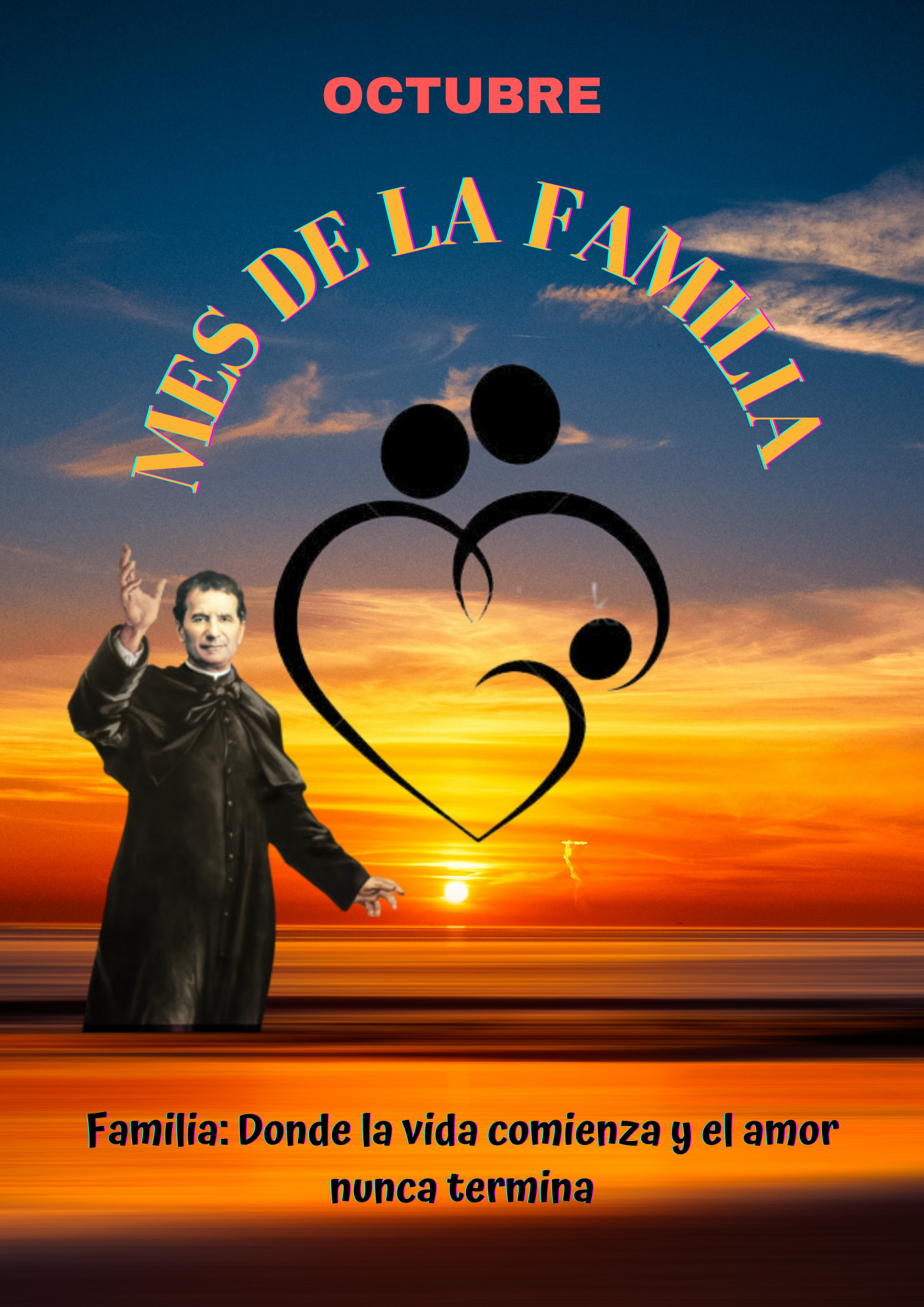 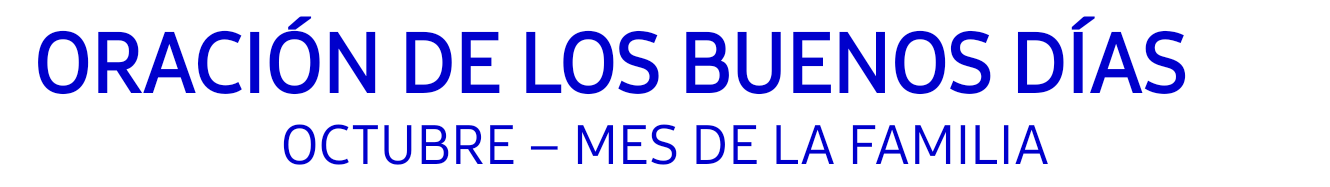 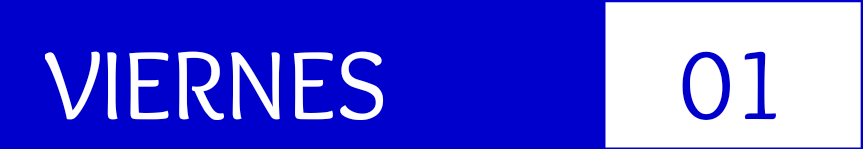 BUENOS DÍAS 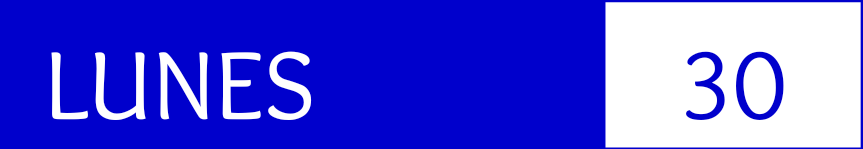 SaludoProf.	Iniciamos el día, saludando a Dios, diciendo…En el Nombre del Padre y del Hijo y del Espíritu Santo. AménMuy buenos días. Iniciamos una nueva semana de trabajo educativo y pastoral. Octubre es considerado por la Iglesia como el mes de la familia, por eso durante los buenos días de este mes, procuraremos reflexionar sobre ella, y sobre todo cómo nosotros podemos construirla de buena manera y aportar. OremosProf. El mayor aprendizaje que todos nosotros, como jóvenes, hemos de lograr es el de amar, como la única forma que tienen para poder, algún día, construir su propia familia. Ser padres de familia, se esposo, es una vocación tan importante como cualquier otra, y así como un sacerdote, antes de ser ordenado debe pasar diez años en el seminario, del mismo modo ustedes han de forjarse en el amor para poder construir su propio hogar... el tiempo pasa rápido, no hay minuto que perder.Dejamos en manos de nuestra madre la Virgen Auxiliadora, nuestra vida y la de nuestra familia, diciendo: Dios te salve María…TERMINADO SE PUEDE INVITAR A DEJAR EN LAS MANOS DE DIOS SUS PETICIONES, QUE PUEDE SER EN SILENCIO DESDE SUS HOGARES SE TERMINA CON LA ORACIÓN DEL PADRENUESTRO LA JACULATORIA A MARÍA AUXILIADORA Y LA SEÑAL DE LA CRUZMaría Auxilio de los Cristianos… Ruega por nosotrosEn el Nombre del Padre y del Hijo y del Espíritu Santo. Amén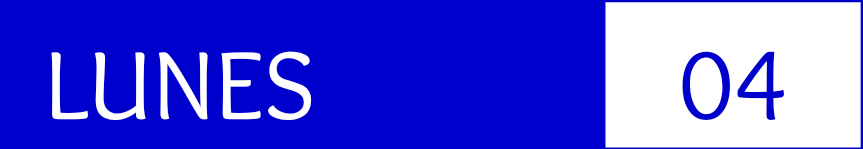 BUENOS DÍAS 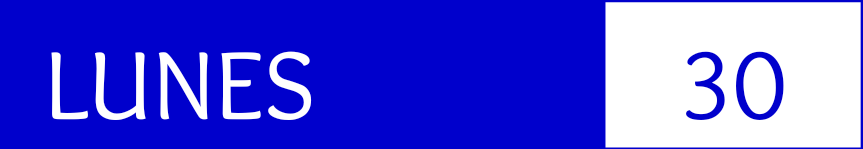 SaludoProf. Comenzamos esta jornada en la presencia de Dios.En el Nombre del Padre y del Hijo y del Espíritu Santo.Engendrar un hijo es prolongar en nuestra vida la acción fecunda de Dios que es amor. Que nuestra paternidad o maternidad, que es también don de Dios, sea fruto de una relación de amor con nuestra pareja, que nuestros hijos encuentren en sus padres el hogar que los acoge con amor y les entrega todo lo necesario para que puedan crecer en el amor y en la dignidad de hijos de Dios. OremosProf. La Palabra de Dios siempre nos ha presentado el nacimiento de un hijo como un don de Dios, es decir, un don del amor. TERMINADO SE PUEDE INVITAR A DEJAR EN LAS MANOS DE DIOS SUS PETICIONES, QUE PUEDE SER EN SILENCIO DESDE SUS HOGARES SE TERMINA CON LA ORACIÓN DEL PADRENUESTRO LA JACULATORIA A MARÍA AUXILIADORA Y LA SEÑAL DE LA CRUZElevamos a Dios, la oración que Jesús nos enseñó, por nosotros y nuestras familias. Digamos… Padrenuestro.María Auxilio de los Cristianos… Ruega por nosotrosEn el Nombre del Padre y del Hijo y del Espíritu Santo. Amén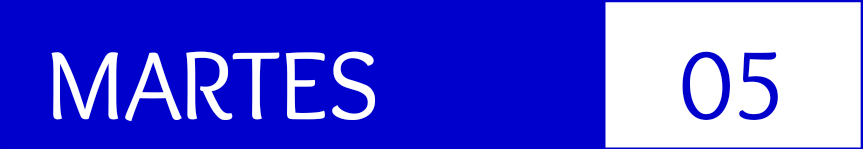 BUENOS DÍAS 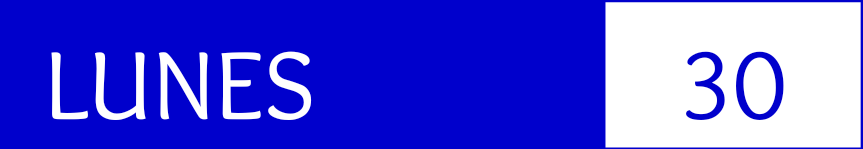 SaludoProf. Iniciamos el día, invocando la presencia de Dios.En el Nombre del Padre y del Hijo y del Espíritu Santo.En La Sagrada Escritura, a menudo se usa la imagen del matrimonio para hacer ver la relación que existe entre Dios y el hombre, Dios y su pueblo, Dios y su Iglesia. Dios es siempre fiel y nos pide fidelidad. Cuando no hay fidelidad, la relación de amor se destruye por completo. Cuando en un matrimonio, en una relación de pareja, y en toda relación de amor, no hay fidelidad, se ha destruido el amor y sólo queda cosechar el dolor, la amargura, el vacío interior... la soledad. OremosProf. Una infidelidad matrimonial puede tirar por la borda toda una vida vivida juntos: introduce la mentira y el engaño, destruye la confianza, produce heridas que perdurarán por toda la vida... Lamentablemente, es fácil creer que es hombre aquel que tiene muchas mujeres, que la infidelidad es parte de la vida del hombre... y es triste que sea así, porque sin fidelidad no hay amor, y sin amor no ha felicidad, no hay vida. Seamos imitadores de Dios que, porque es amor, en las buenas y en las malas, a pesar de nuestras infidelidades, es siempre fiel, y nunca nos abandona.Dejamos en manos de nuestra madre la Virgen Auxiliadora, nuestra vida y la de nuestra familia, diciendo: Dios te salve María…TERMINADO SE PUEDE INVITAR A DEJAR EN LAS MANOS DE DIOS SUS PETICIONES, QUE PUEDE SER EN SILENCIO DESDE SUS HOGARES SE TERMINA CON LA ORACIÓN DEL PADRENUESTRO LA JACULATORIA A MARÍA AUXILIADORA Y LA SEÑAL DE LA CRUZMaría Auxilio de los Cristianos… Ruega por nosotrosEn el Nombre del Padre y del Hijo y del Espíritu Santo. Amén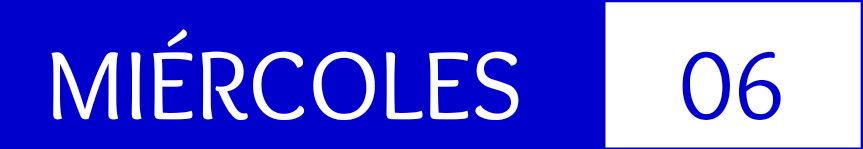 BUENOS DÍAS 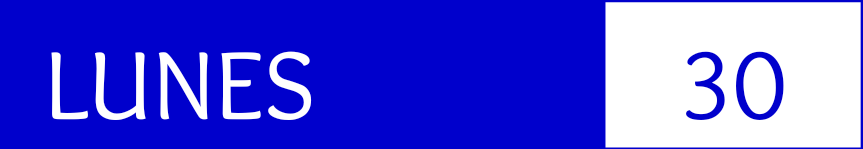 SaludoProf.	Iniciamos el día, saludando a Dios, diciendo…En el Nombre del Padre y del Hijo y del Espíritu Santo. AménPara amar a alguien, es fundamental conocer a ese alguien. No se puede amar a quien no se conoce. Dios nos conoce totalmente, nos ama y nos invita a conocerle y amarle. Él se ha mostrado en Cristo con total verdad, Él es la verdad. Si nosotros pretendemos construir relaciones de amor con alguien, es necesario conocer a la persona lo mejor posible y a la vez, darnos a conocer con total sinceridad. De este modo estamos construyendo el amor sobre bases sólidas. OremosProf. No me enamoro de una idea, una fantasía, alguien que no existe en la realidad. Hay que estar atentos, porque muy a menudo, casi como un a defensa natural, en nuestras relaciones interpersonales usamos máscaras, no decimos la verdad... pero aún, ni siquiera nosotros mismos sabemos quiénes somos en realidad. Conocerme, darme a conocer, conocer al otro es clave para construir cualquier relación de amor.Elevamos a Dios, la oración que Jesús nos enseñó, por nosotros y nuestras familias. Digamos… Padrenuestro.TERMINADO SE PUEDE INVITAR A DEJAR EN LAS MANOS DE DIOS SUS PETICIONES, QUE PUEDE SER EN SILENCIO DESDE SUS HOGARES SE TERMINA CON LA ORACIÓN DEL PADRENUESTRO LA JACULATORIA A MARÍA AUXILIADORA Y LA SEÑAL DE LA CRUZMaría Auxilio de los Cristianos… Ruega por nosotrosEn el Nombre del Padre y del Hijo y del Espíritu Santo. Amén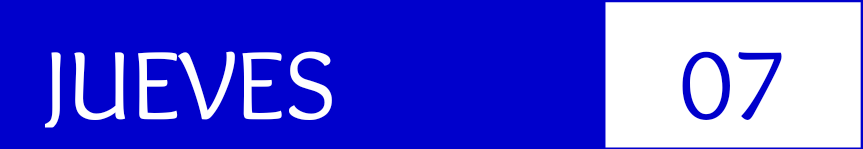 BUENOS DÍAS 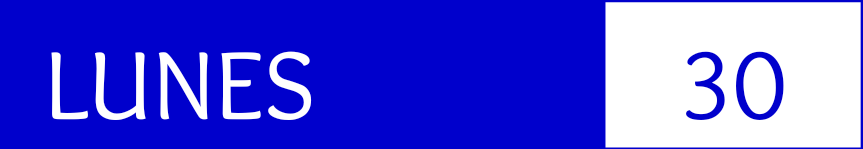 SaludoProf. Comenzamos esta jornada en la presencia de Dios.En el Nombre del Padre y del Hijo y del Espíritu Santo.Del libro de los Salmos (127)La herencia de Dios son los hijos, recompensa el fruto de las entrañas Dichoso el hombre que ha llenado de ellas su aljaba; no quedará confuso cuando tenga pleito con sus enemigos en la puerta.OremosProf. El hijo no es un derecho sino un don. El don más excelente del matrimonio es una persona humana. El hijo no puede ser considerado como un objeto de propiedad de la madre o del padre. A este respecto, sólo el hijo posee verdaderos derechos: el de ser el fruto del acto específico del amor conyugal de sus padres, y tiene también el derecho a ser respetado como persona desde el momento de su concepción.Dejamos en manos de nuestra madre la Virgen Auxiliadora, nuestra vida y la de nuestra familia, diciendo: Dios te salve María…TERMINADO SE PUEDE INVITAR A DEJAR EN LAS MANOS DE DIOS SUS PETICIONES, QUE PUEDE SER EN SILENCIO DESDE SUS HOGARES SE TERMINA CON LA ORACIÓN DEL PADRENUESTRO LA JACULATORIA A MARÍA AUXILIADORA Y LA SEÑAL DE LA CRUZMaría Auxilio de los Cristianos… Ruega por nosotrosEn el Nombre del Padre y del Hijo y del Espíritu Santo. Amén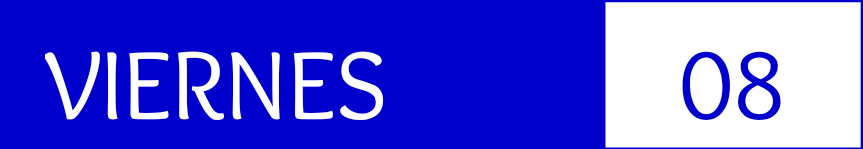 BUENOS DÍAS 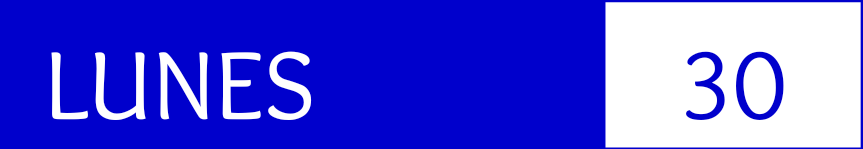 SaludoProf. Comenzamos esta jornada en la presencia de Dios.En el Nombre del Padre y del Hijo y del Espíritu Santo.Del libro de los Salmos (15)Señor, tú me examinas y conoces, sabes si me siento o me levanto, tú conoces de lejos lo que pienso. Aún no está en mi lengua la palabra cuando ya tú, Señor, la conoces entera. Pues eres tú quien formó mis riñones, quien me tejió en el seno de mi madre. Tus ojos veían todos mis días, todos ya estaban escritos en tu libro y contados antes que existiera uno de ellos.OremosProf. El amor de pareja es algo similar. Cuando nos comprometemos con alguien, la amamos tal como es, sin pretender cambiarla. Si ella cambia por amor a nosotros, es excelente... y nosotros le ayudaremos. No olvidemos que el amor es incondicional, es gratuito, no pone exigencias, no se vende ni se compra. Decidirse a compartir la vida con alguien que amamos es aceptarla tal como es y amarla como es, con sus grandezas y también con sus defectos, simplemente es amar a pesar de sus defectos, por encima de ellos... así, como Dios nos ama.Elevamos a Dios, la oración que Jesús nos enseñó, por nosotros y nuestras familias. Digamos… Padrenuestro.TERMINADO SE PUEDE INVITAR A DEJAR EN LAS MANOS DE DIOS SUS PETICIONES, QUE PUEDE SER EN SILENCIO DESDE SUS HOGARES SE TERMINA CON LA ORACIÓN DEL PADRENUESTRO LA JACULATORIA A MARÍA AUXILIADORA Y LA SEÑAL DE LA CRUZMaría Auxilio de los Cristianos… Ruega por nosotrosEn el Nombre del Padre y del Hijo y del Espíritu Santo. Amén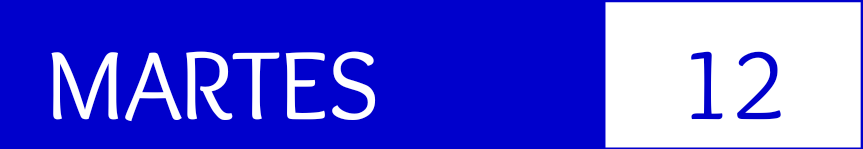 BUENOS DÍAS 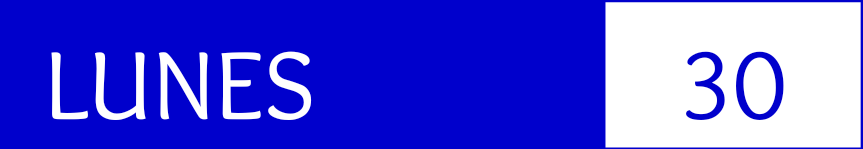 SaludoProf. Iniciamos el día, invocando la presencia de Dios.En el Nombre del Padre y del Hijo y del Espíritu Santo.San Pablo compara la relación del matrimonio como la que tiene Cristo con la Iglesia, una relación de amor, que se expresa, entre otras cosas, en un profundo respeto. Dios nos ama y nos ofrece la posibilidad de vivir en su amor, sin embargo, respeta profundamente nuestra libertad, no nos impone cosa alguna, no nos pasa a llevar, ni nos humilla... Del mismo modo, en toda relación de amor, y muy especialmente en la vida de pareja, el respeto ha de ser fundamental para crecer en el amor.OremosProf. Cuando falta el respeto, cuando se llega al insulto, a la ofensa, a la violencia, se está acabando el amor. Cuando con los gestos, actitudes no respetamos a quienes decimos amar, nuestro amor es falso; cuando le faltamos el respeto a nuestra pareja, para usarla para nuestros fines, eso es sólo egoísmo, mentira, una caricatura de amor, pero sin duda alguna, no es amor, ni nunca lo será. Quien quiere construir un hogar, un matrimonio feliz y duradero, ha de ejercitarse continuamente en el respeto a los demás, aún en las cosas simples y pequeñas... no olvidemos que el Señor mismo nos dice que quien es fiel en lo poco, también lo será en lo grande.Dejamos en manos de nuestra madre la Virgen Auxiliadora, nuestra vida y la de nuestra familia, diciendo: Dios te salve María…TERMINADO SE PUEDE INVITAR A DEJAR EN LAS MANOS DE DIOS SUS PETICIONES, QUE PUEDE SER EN SILENCIO DESDE SUS HOGARES SE TERMINA CON LA ORACIÓN DEL PADRENUESTRO LA JACULATORIA A MARÍA AUXILIADORA Y LA SEÑAL DE LA CRUZMaría Auxilio de los Cristianos… Ruega por nosotrosEn el Nombre del Padre y del Hijo y del Espíritu Santo. Amén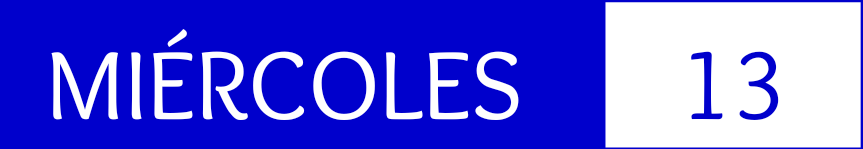 BUENOS DÍAS 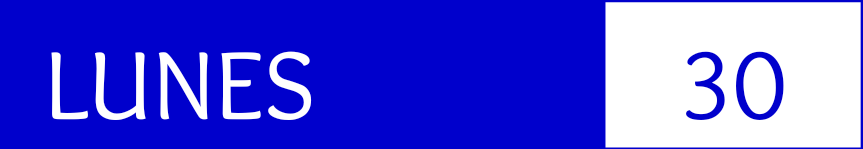 SaludoProf. Comenzamos esta jornada en la presencia de Dios.En el Nombre del Padre y del Hijo y del Espíritu Santo.De la Primera carta de Juan (1 Juan 3, 16-18)Jesucristo entregó su vida por nosotros; y en esto hemos conocido el amor; ahora también nosotros debemos dar la vida por los hermanos. Si uno goza de riquezas en este mundo y cierra su corazón cuando ve a su hermano en apuros, ¿cómo puede permanecer en él el amor de Dios? Hijitos, no amemos con puras palabras y de labios para afuera, sino de verdad y con hechos.OremosProf.  Esto que es válido en toda relación de amor, con mayor razón en una vida matrimonial, en la relación de pareja. Si no estoy dispuesto a dar todo lo que soy significa que aún no he madurado en el amor, y entonces no estoy preparado para compartir la propia vida con otra persona. Nos amemos de palabra, dice el apóstol, sino con hechos, y el hecho indiscutible, es una vida entregada por amor, como Cristo.Elevamos a Dios, la oración que Jesús nos enseñó, por nosotros y nuestras familias. Digamos… Padrenuestro.TERMINADO SE PUEDE INVITAR A DEJAR EN LAS MANOS DE DIOS SUS PETICIONES, QUE PUEDE SER EN SILENCIO DESDE SUS HOGARES SE TERMINA CON LA ORACIÓN DEL PADRENUESTRO LA JACULATORIA A MARÍA AUXILIADORA Y LA SEÑAL DE LA CRUZMaría Auxilio de los Cristianos… Ruega por nosotrosEn el Nombre del Padre y del Hijo y del Espíritu Santo. Amén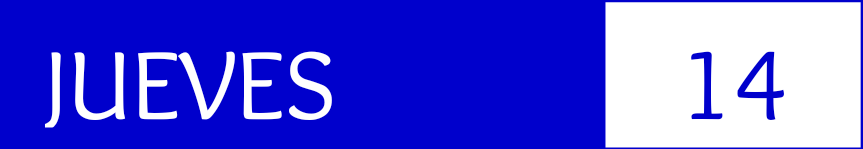 BUENOS DÍAS 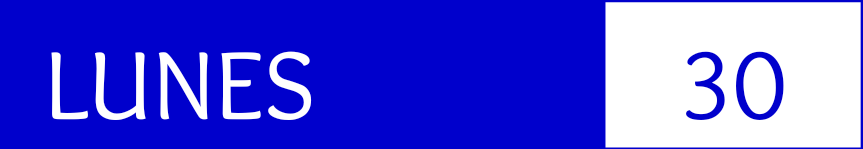 SaludoProf.	Iniciamos el día, saludando a Dios, diciendo…En el Nombre del Padre y del Hijo y del Espíritu Santo. AménDel libro del Génesis (2, 20-25)"El hombre puso nombre a todos los animales, a las aves del cielo y a las fieras salvajes. Pero no se encontró a ninguno que fuera a su altura y lo ayudara. Entonces Yahvé hizo caer en un profundo sueño al hombre y éste se durmió. Le sacó una de sus costillas y rellenó el hueco con carne. De la costilla que Yahvé había sacado al hombre, formó una mujer y la llevó ante el hombre. Entonces el hombre exclamó: «Esta sí es hueso de mis huesos y carne de mi carne. Esta será llamada varona porque del varón ha sido tomada.» Por eso el hombre deja a su padre y a su madre para unirse a su mujer, y pasan a ser una sola carne. Los dos estaban desnudos, hombre y mujer, pero no sentían vergüenza.OremosProf. Esta es la razón por la cual es fundamental educarnos en la capacidad de compartir y con profundidad, lo más íntimo del corazón, sin vergüenza ni tapujos... compartir, abrir el corazón, mostrar las propias ideas, los afectos, los sentimientos, tolerarse, ponerse de acuerdo, comprenderse, perdonarse... en fin, tantas actitudes necesarias para construir un proyecto de vida común. Dejamos en manos de nuestra madre la Virgen Auxiliadora, nuestra vida y la de nuestra familia, diciendo: Dios te salve María…TERMINADO SE PUEDE INVITAR A DEJAR EN LAS MANOS DE DIOS SUS PETICIONES, QUE PUEDE SER EN SILENCIO DESDE SUS HOGARES SE TERMINA CON LA ORACIÓN DEL PADRENUESTRO LA JACULATORIA A MARÍA AUXILIADORA Y LA SEÑAL DE LA CRUZMaría Auxilio de los Cristianos… Ruega por nosotrosEn el Nombre del Padre y del Hijo y del Espíritu Santo. Amén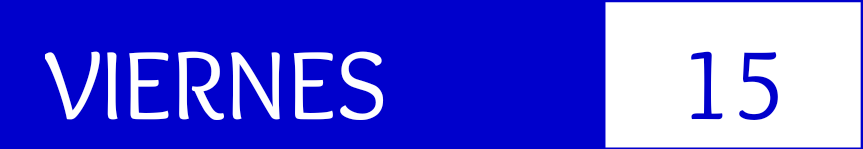 BUENOS DÍAS 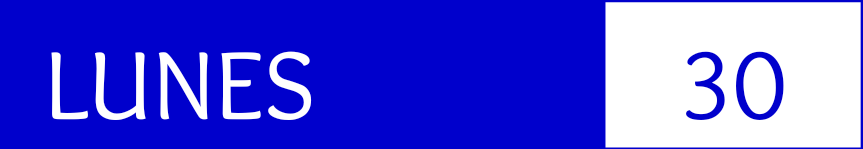 SaludoProf. Comenzamos esta jornada en la presencia de Dios.En el Nombre del Padre y del Hijo y del Espíritu Santo. AménHoy nuestra oración estará dirigida a cada uno de nuestros profesores, por su entrega y amor constante hacia cada uno de nosotros.OremosSeñor, te damos gracias por los maestros que desgastan su existencia en la gran obra de misericordia de enseñar al que no sabe y ayudarle a formar su mente y su conciencia. Bendice el amor con que ejercen su abnegada labor, aunque no siempre han recibido el reconocimiento merecido. Maestro Bueno, dales Tu gracia para que puedan enseñar como Tú, con sabiduría y paciencia, sencillez y eficacia. Concédeles humildad para querer no sólo instruir sino aprender. Infúndeles Tu prudencia y caridad para que sepan corregir sin humillar. Pon en ellos Tu mirada para lograr penetrar el corazón de sus alumnos y descubrir y alentar lo mejor en cada uno.  Bendice en especial a los maestros agobiados por las difíciles condiciones en que ejercen su enseñanza anímalos, sostenlos, acompáñalos, no dejes que pierdan la esperanza. Tú que eres el Camino, guía a todos los maestros hacia Ti. Tú que eres la Verdad, permíteles hallarte y compartirte.  Tú que eres la Vida, recompénsalos con Tu cercanía, ahora y por toda la eternidad. Amén.María Auxilio de los Cristianos… Ruega por nosotrosEn el Nombre del Padre y del Hijo y del Espíritu Santo. AménBUENOS DÍAS 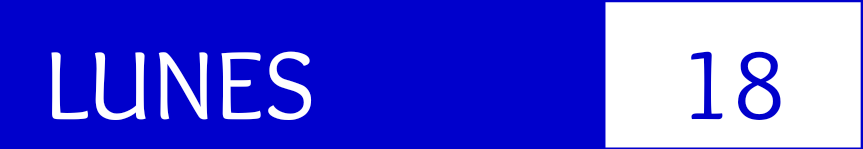 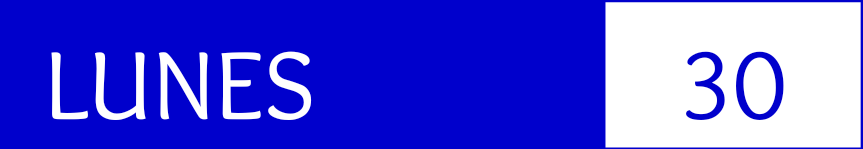 SaludoProf.	Iniciamos el día, saludando a Dios, diciendo…En el Nombre del Padre y del Hijo y del Espíritu Santo."Dios los bendijo diciéndoles sean fecundos y multiplíquense"... Así lo afirma la Sagrada Escritura: los hijos son bendición de Dios; y al mismo tiempo una responsabilidad... Y lo más importante: los hijos son un signo muy concreto del amor entre sus padres. No sólo porque han de ser fruto del amor, sino porque en la misma medida que crecen los hijos, así ha de crecer el amor de los padres, y lo que ellos contemplan en sus hijos no ha de ser otra cosa que el reflejo del amor de los padres.OremosProf.  Si, el día de mañana, cuando ustedes sean esposos y padres, esposas y madres; observan que sus hijos son cariñosos, respetuosos, sinceros y veraces, que son tolerantes, sacrificados comunicativos, siéntanse profundamente felices, porque es lo que les han enseñado con su amor.Elevamos a Dios, la oración que Jesús nos enseñó, por nosotros y nuestras familias. Digamos… Padrenuestro.TERMINADO SE PUEDE INVITAR A DEJAR EN LAS MANOS DE DIOS SUS PETICIONES, QUE PUEDE SER EN SILENCIO DESDE SUS HOGARES SE TERMINA CON LA ORACIÓN DEL PADRENUESTRO LA JACULATORIA A MARÍA AUXILIADORA Y LA SEÑAL DE LA CRUZMaría Auxilio de los Cristianos… Ruega por nosotrosEn el Nombre del Padre y del Hijo y del Espíritu Santo. Amén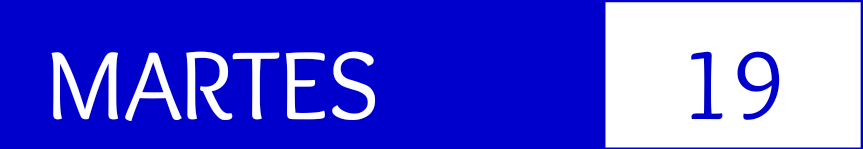 BUENOS DÍAS 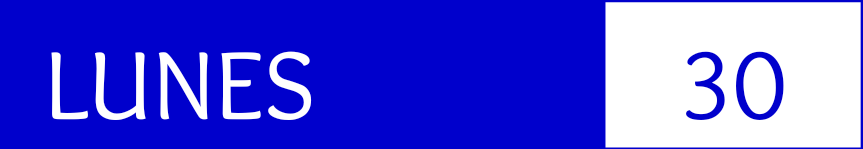 SaludoProf. Iniciamos el día, invocando la presencia de Dios.En el Nombre del Padre y del Hijo y del Espíritu Santo.La única deuda que podemos tenernos unos con otros, dice San Pablo, es la del amor. En otras palabras, si alguien nos puede exigir algo es solamente el amor. Y esto con mayor razón es válido en relación a los hijos. Los hijos tienen derecho al amor de los padres. Los hijos no pidieron venir a este mundo, pero desde el momento en que fueron engendrados, sus padres le deben un amor incondicional. OremosProf. Los hijos tienen derecho al amor de los padres, para ser educados en el amor, y luego, ellos mismos, ser signos del amor a sus propios hijos. Solamente cuando podemos ofrecerles a nuestros hijos un amor total, estamos en condiciones de invitarlos a compartir la vida con nosotros. Asumamos, entonces con responsabilidad y amor, el don que el Señor nos ha dado de traer nueva vida a la vida, de traer hijos que construyan una humanidad mejor.Dejamos en manos de nuestra madre la Virgen Auxiliadora, nuestra vida y la de nuestra familia, diciendo: Dios te salve María…TERMINADO SE PUEDE INVITAR A DEJAR EN LAS MANOS DE DIOS SUS PETICIONES, QUE PUEDE SER EN SILENCIO DESDE SUS HOGARES SE TERMINA CON LA ORACIÓN DEL PADRENUESTRO LA JACULATORIA A MARÍA AUXILIADORA Y LA SEÑAL DE LA CRUZMaría Auxilio de los Cristianos… Ruega por nosotrosEn el Nombre del Padre y del Hijo y del Espíritu Santo. Amén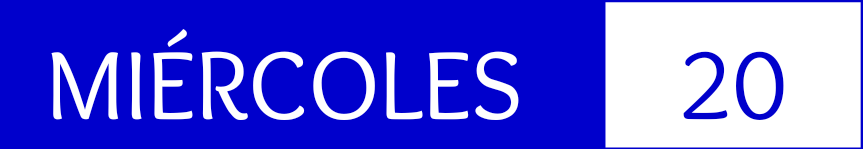 BUENOS DÍAS 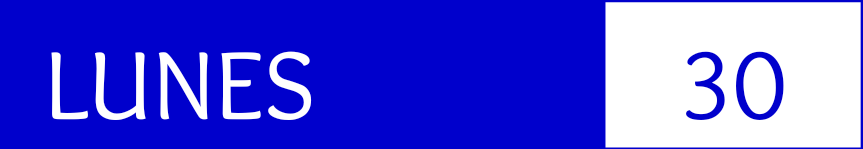 SaludoProf.	Iniciamos el día, saludando a Dios, diciendo…En el Nombre del Padre y del Hijo y del Espíritu Santo. AménDel Evangelio según San Lucas (1, 18-22)María, embarazada por obra del Espíritu Santo. Su esposo, José, pensó despedirla, pero como era un hombre bueno, quiso actuar discretamente para no difamarla. Mientras lo estaba pensando, el Ángel del Señor se le apareció en sueños y le dijo: José, descendiente de David, no tengas miedo de llevarte a María, tu esposa, a tu casa; si bien está esperando por obra del Espíritu Santo, tú eres el que pondrás el nombre al hijo que dará a luz. Y lo llamarás Jesús, porque él salvará a su pueblo de sus pecados. OremosProf. Ser padre de verdad, requiere la madurez necesaria, no sólo para engendrar un hijo, sino para amar de verdad, auténticamente a una esposa y a sus hijos. Esta madurez no viene automáticamente con la edad, es fruto de un esfuerzo, es fruto del trabajo por madurar, trabajo que ya ha comenzado para cada uno de nosotros.Elevamos a Dios, la oración que Jesús nos enseñó, por nosotros y nuestras familias. Digamos… Padrenuestro.TERMINADO SE PUEDE INVITAR A DEJAR EN LAS MANOS DE DIOS SUS PETICIONES, QUE PUEDE SER EN SILENCIO DESDE SUS HOGARES SE TERMINA CON LA ORACIÓN DEL PADRENUESTRO LA JACULATORIA A MARÍA AUXILIADORA Y LA SEÑAL DE LA CRUZMaría Auxilio de los Cristianos… Ruega por nosotrosEn el Nombre del Padre y del Hijo y del Espíritu Santo. Amén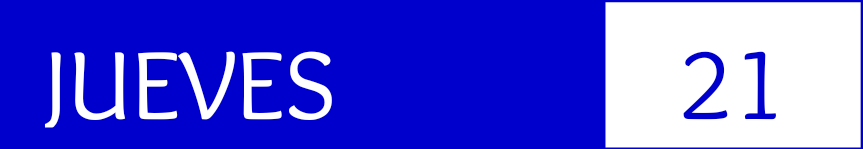 BUENOS DÍAS 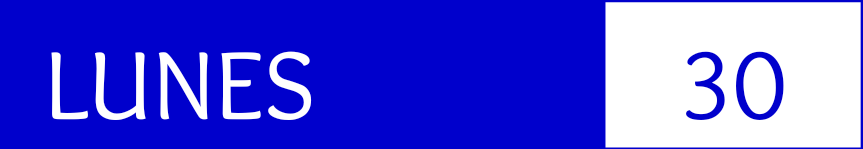 SaludoProf. Comenzamos esta jornada en la presencia de Dios.En el Nombre del Padre y del Hijo y del Espíritu Santo. AménDel libro del Eclesiástico (30, 2-6)El que educa bien a su hijo, tendrá sus satisfacciones; se sentirá orgulloso de él delante de sus parientes. El que instruye a su hijo será envidiado por su enemigo; y se alegrará de él delante de sus amigos. Cuando su padre desaparezca, será como si no hubiera muerto, porque dejará tras de sí a otro como él. Durante su vida, su felicidad era verlo, cuando llegue la muerte no sentirá pena. Porque deja a los suyos un defensor frente a sus enemigos, y quien devuelva los favores a sus amigos.OremosProf. Pero, ¿cómo se da esa educación por parte de los padres? No tanto con las palabras, sino por sobre todo con el ejemplo, bueno o malo. En esta escuela se nos está formando para el futuro, donde tenemos la tarea importantísima, tal vez la más importante de todas, de forjar en nosotros todos aquellos valores que soñamos ver en nuestros hijos.Dejamos en manos de nuestra madre la Virgen Auxiliadora, nuestra vida y la de nuestra familia, diciendo: Dios te salve María…TERMINADO SE PUEDE INVITAR A DEJAR EN LAS MANOS DE DIOS SUS PETICIONES, QUE PUEDE SER EN SILENCIO DESDE SUS HOGARES SE TERMINA CON LA ORACIÓN DEL PADRENUESTRO LA JACULATORIA A MARÍA AUXILIADORA Y LA SEÑAL DE LA CRUZMaría Auxilio de los Cristianos… Ruega por nosotrosEn el Nombre del Padre y del Hijo y del Espíritu Santo. Amén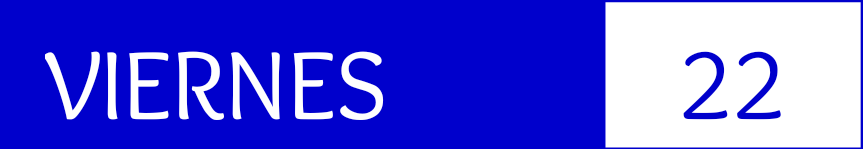 BUENOS DÍAS 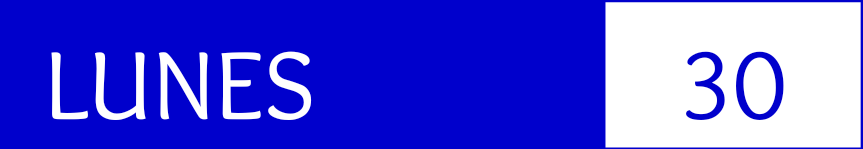 SaludoProf. Comenzamos esta jornada en la presencia de Dios.En el Nombre del Padre y del Hijo y del Espíritu Santo. AménDe la Carta a los Corintios (13, 1-3)Aunque hablara todas las lenguas de los hombres y de los ángeles, si me falta el amor sería como bronce que resuena o campana que retiñe. Aunque tuviera el don de profecía y descubriera todos los misterios, -el saber más elevado-, aunque tuviera tanta fe como para trasladar montes, si me falta el amor nada soy. Aunque repartiera todo lo que poseo e incluso sacrificara mi cuerpo, pero para recibir alabanzas y sin tener el amor, de nada me sirve.Palabra de Dios.OremosProf. De a poco estamos concluyendo un mes en el que hemos hablado ampliamente de la necesidad que tenemos de prepararnos para formar una familia que sea verdaderamente una escuela de amor. El amor sólo se enseña amando, y por lo tanto, lo hemos dicho de diversas maneras, necesitamos formarnos, educarnos, crecer en el amor. El amor es lo único que da sentido a nuestra existencia, es la mejor herencia que podemos dejarle a nuestros hijos y a la humanidad entera.Elevamos a Dios, la oración que Jesús nos enseñó, por nosotros y nuestras familias. Digamos… Padrenuestro.TERMINADO SE PUEDE INVITAR A DEJAR EN LAS MANOS DE DIOS SUS PETICIONES, QUE PUEDE SER EN SILENCIO DESDE SUS HOGARES SE TERMINA CON LA ORACIÓN DEL PADRENUESTRO LA JACULATORIA A MARÍA AUXILIADORA Y LA SEÑAL DE LA CRUZMaría Auxilio de los Cristianos… Ruega por nosotrosEn el Nombre del Padre y del Hijo y del Espíritu Santo. Amén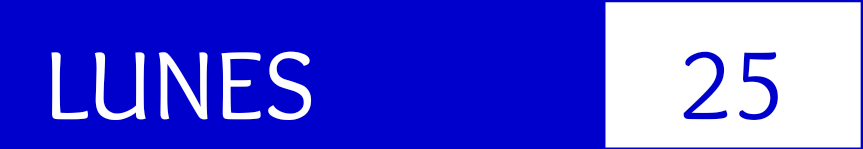 BUENOS DÍAS 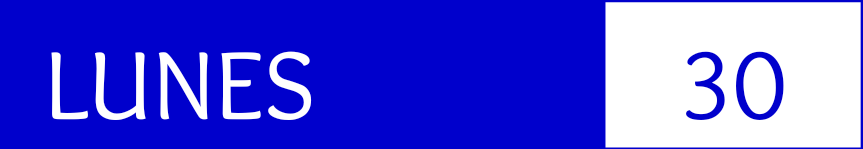 SaludoProf.	Iniciamos el día, saludando a Dios, diciendo…En el Nombre del Padre y del Hijo y del Espíritu Santo. AménDe la Carta a los Corintios (13, 1-3)¡Esto no tiene sentido! ¡Esto no tiene sentido, nada a qué aferrarse! ¿Qué le queda al hombre de todas sus fatigas cuando trabaja tanto bajo el sol? Una generación se va y viene la otra; pero la tierra permanece siempre. El sol sale, el sol se pone, y no piensa más que en salir de nuevo. Va el viento hacia el sur, y luego gira al norte, y girando y girando, vuelve sobre sus giros. Hay mucho que decir, uno se cansaría de tanto hablar; El ojo no terminará de ver, el oído nunca terminará de oír. ¡No hay nada nuevo bajo el sol! OremosProf. Sin duda alguna que él no creyente no le encuentra sentido alguno a la vida. De qué vale fatigarse tanto por vivir, si al final de cuentas todo pasa, nada permanece. De qué vale luchar por tener bienes, si llegará el día en el que tendremos que abandonarlas para siempre. ¿Qué sentido tiene tanto trabajo, tanto afán, si nada es eterno, si nada se puede aprovechar al máximo, si solamente estamos de paso por este mundo? Soñar con la fama, soñar con el bienestar, soñar con riquezas... nada de eso realmente vale la pena, todo termina, todo pasa, nada es para siempre. Dejamos en manos de nuestra madre la Virgen Auxiliadora, nuestra vida y la de nuestra familia, diciendo: Dios te salve María…TERMINADO SE PUEDE INVITAR A DEJAR EN LAS MANOS DE DIOS SUS PETICIONES, QUE PUEDE SER EN SILENCIO DESDE SUS HOGARES SE TERMINA CON LA ORACIÓN DEL PADRENUESTRO LA JACULATORIA A MARÍA AUXILIADORA Y LA SEÑAL DE LA CRUZMaría Auxilio de los Cristianos… Ruega por nosotrosEn el Nombre del Padre y del Hijo y del Espíritu Santo. Amén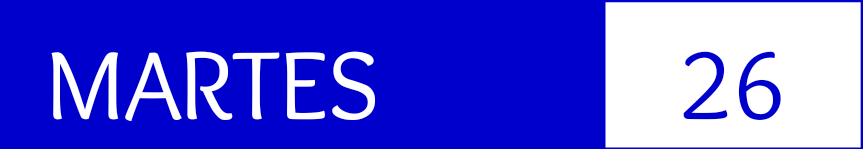 BUENOS DÍAS 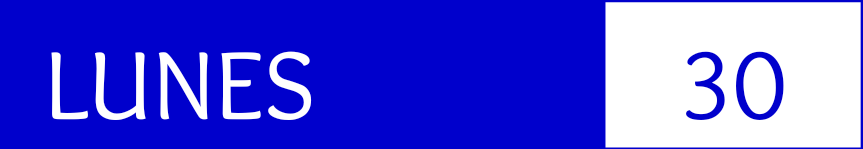 SaludoProf. Iniciamos el día, invocando la presencia de Dios.En el Nombre del Padre y del Hijo y del Espíritu Santo.Del libro de los Proverbios (18, 1-3)El egoísta no busca sino lo suyo; se irrita ante cualquier consejo. Al tonto no le gusta reflexionar sino dar a conocer sus opiniones. La maldad atrae el desprecio, un comportamiento vergonzoso atrae las críticas.OremosProf. La palabra "egoísmo" viene del latín "ego", que significa "yo". Es decir, un amor exagerado al Yo. Amarse a sí mismo es necesario, no puede faltar. Quien no se ama a sí mismo, tampoco puede amar a los demás. Sin embargo, el quedarnos solamente en el amor a sí mismo, es la mayor tragedia que nos puede suceder, porque nos encerramos en nosotros mismos y sólo sembramos miseria y dolor. ¿Cómo se vence el egoísmo? sólo hay una forma: amando... como Cristo amó: entregando toda la vida por el bien y la felicidad de los que amamos...los mejores maestros, a ejemplo de Cristo que murió por nosotros para enseñarnos el amor de Dios.Elevamos a Dios, la oración que Jesús nos enseñó, por nosotros y nuestras familias. Digamos… Padrenuestro.TERMINADO SE PUEDE INVITAR A DEJAR EN LAS MANOS DE DIOS SUS PETICIONES, QUE PUEDE SER EN SILENCIO DESDE SUS HOGARES SE TERMINA CON LA ORACIÓN DEL PADRENUESTRO LA JACULATORIA A MARÍA AUXILIADORA Y LA SEÑAL DE LA CRUZMaría Auxilio de los Cristianos… Ruega por nosotrosEn el Nombre del Padre y del Hijo y del Espíritu Santo. Amén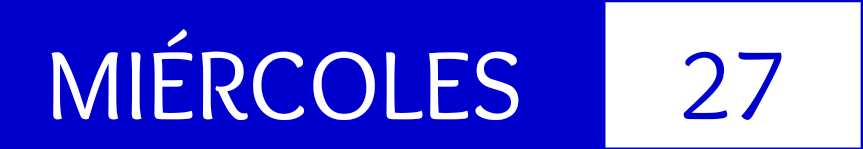 BUENOS DÍAS 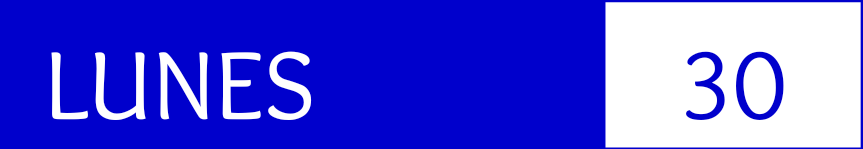 SaludoProf.	Iniciamos el día, saludando a Dios, diciendo…En el Nombre del Padre y del Hijo y del Espíritu Santo. AménDel libro del Eclesiástico (25, 1-2)Hay tres cosas que encuentro hermosas, y que son hermosas tanto para Dios como para los hombres: la unión entre hermanos, la amistad entre prójimos y la perfecta armonía entre marido y mujer. Hay tres clases de personas que aborrezco y cuya presencia no la soporto: un pobre orgulloso, un rico que miente y un viejo vicioso y tonto.Palabra de Dios. OremosProf. Amar, es mirar y gozarse de los bienes de los demás, de las cualidades de los otros, es aceptar con sencillez las propias cualidades y también los defectos, es pedir perdón cuando se ha cometido un error. Si a causa de nuestras limitaciones nos metemos en problemas, el orgullo es el que se encarga de que permanezcamos en ellos, y nunca nos reconciliemos ni con nosotros, ni con los demás.Dejamos en manos de nuestra madre la Virgen Auxiliadora, nuestra vida y la de nuestra familia, diciendo: Dios te salve María…TERMINADO SE PUEDE INVITAR A DEJAR EN LAS MANOS DE DIOS SUS PETICIONES, QUE PUEDE SER EN SILENCIO DESDE SUS HOGARES SE TERMINA CON LA ORACIÓN DEL PADRENUESTRO LA JACULATORIA A MARÍA AUXILIADORA Y LA SEÑAL DE LA CRUZMaría Auxilio de los Cristianos… Ruega por nosotrosEn el Nombre del Padre y del Hijo y del Espíritu Santo. Amén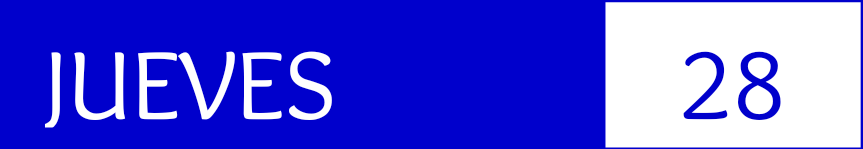 BUENOS DÍAS 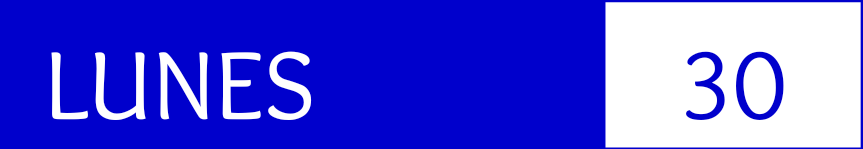 SaludoProf.	Iniciamos el día, saludando a Dios, diciendo…En el Nombre del Padre y del Hijo y del Espíritu Santo. AménUn hombre rico tenía un hijo, el cual era soberbio y mal agradecido, todo el tiempo el muchacho humillaba a quien se le pusiera enfrente y no aceptaba ningún tipo de consejo, él siempre creía tener la razón en todo. El hombre al ver la actitud de su hijo tomó la decisión de enviarlo a vivir al hogar de un humilde agricultor. Al pasar un mes el hijo regresó a su hogar. El hombre rico le preguntó: ¿acaso ahora aprecias todas las comodidades y riquezas que tienes aquí? A lo que el muchacho respondió: La familia con la cual estuve, es mucho más rica, ellos disfrutan comiendo juntos lo que han plantado. Y siempre parecen tener tiempo los unos para los otros, a pesar de su pobreza todo el tiempo viven felices y sobre todo ellos se aman y lo demuestran a diario.OremosProf. Que Dios nos otorgue un corazón humilde, para disfrutar de lo verdaderamente valioso: nuestra familia. Las experiencias y los recuerdos a partir de ellas son el tesoro más grande que podemos guardar en nuestro corazón.Elevamos a Dios, la oración que Jesús nos enseñó, por nosotros y nuestras familias. Digamos… Padrenuestro.TERMINADO SE PUEDE INVITAR A DEJAR EN LAS MANOS DE DIOS SUS PETICIONES, QUE PUEDE SER EN SILENCIO DESDE SUS HOGARES SE TERMINA CON LA ORACIÓN DEL PADRENUESTRO LA JACULATORIA A MARÍA AUXILIADORA Y LA SEÑAL DE LA CRUZMaría Auxilio de los Cristianos… Ruega por nosotrosEn el Nombre del Padre y del Hijo y del Espíritu Santo. Amén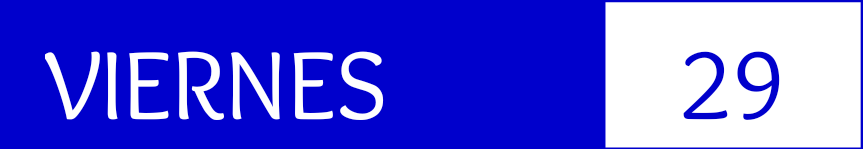 BUENOS DÍAS 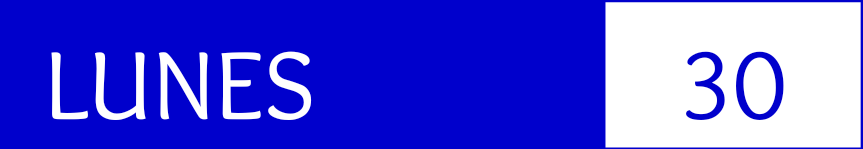 SaludoProf.	Iniciamos el día, saludando a Dios, diciendo…En el Nombre del Padre y del Hijo y del Espíritu Santo. AménHoy recordamos las palabras del Papa Francisco: “Todas las familias, tienen necesidad de Dios: todas, ¡todas! Necesidad de su ayuda, de su fuerza, de su bendición, de su misericordia, de su perdón. Y se requiere sencillez. ¡Para rezar en familia se requiere sencillez! Rezar juntos el “Padre nuestro”, alrededor de la mesa, no es una cosa extraordinaria: es fácil. Y rezar juntos el Rosario, en familia, es muy bello, da mucha fuerza. Y también rezar el uno por el otro: el marido por la mujer, la mujer por el marido, ambos por los hijos, los hijos por los padres, por los abuelos… Rezar el uno por el otro. Esto es orar en Familia, y esto hace fuerte a la Familia: la oración.”Prof. “La verdadera alegría que se disfruta en familia no es algo superficial, no viene de las cosas, de las circunstancias favorables… la verdadera alegría viene de la armonía profunda entre las personas, que todos experimentan en su corazón y que nos hace sentir la belleza de estar juntos, de sostenerse mutuamente el camino de la vida”.Dejamos en manos de nuestra madre la Virgen Auxiliadora, nuestra vida y la de nuestra familia, diciendo: Dios te salve María…TERMINADO SE PUEDE INVITAR A DEJAR EN LAS MANOS DE DIOS SUS PETICIONES, QUE PUEDE SER EN SILENCIO DESDE SUS HOGARES SE TERMINA CON LA ORACIÓN DEL PADRENUESTRO LA JACULATORIA A MARÍA AUXILIADORA Y LA SEÑAL DE LA CRUZMaría Auxilio de los Cristianos… Ruega por nosotrosEn el Nombre del Padre y del Hijo y del Espíritu Santo. Amén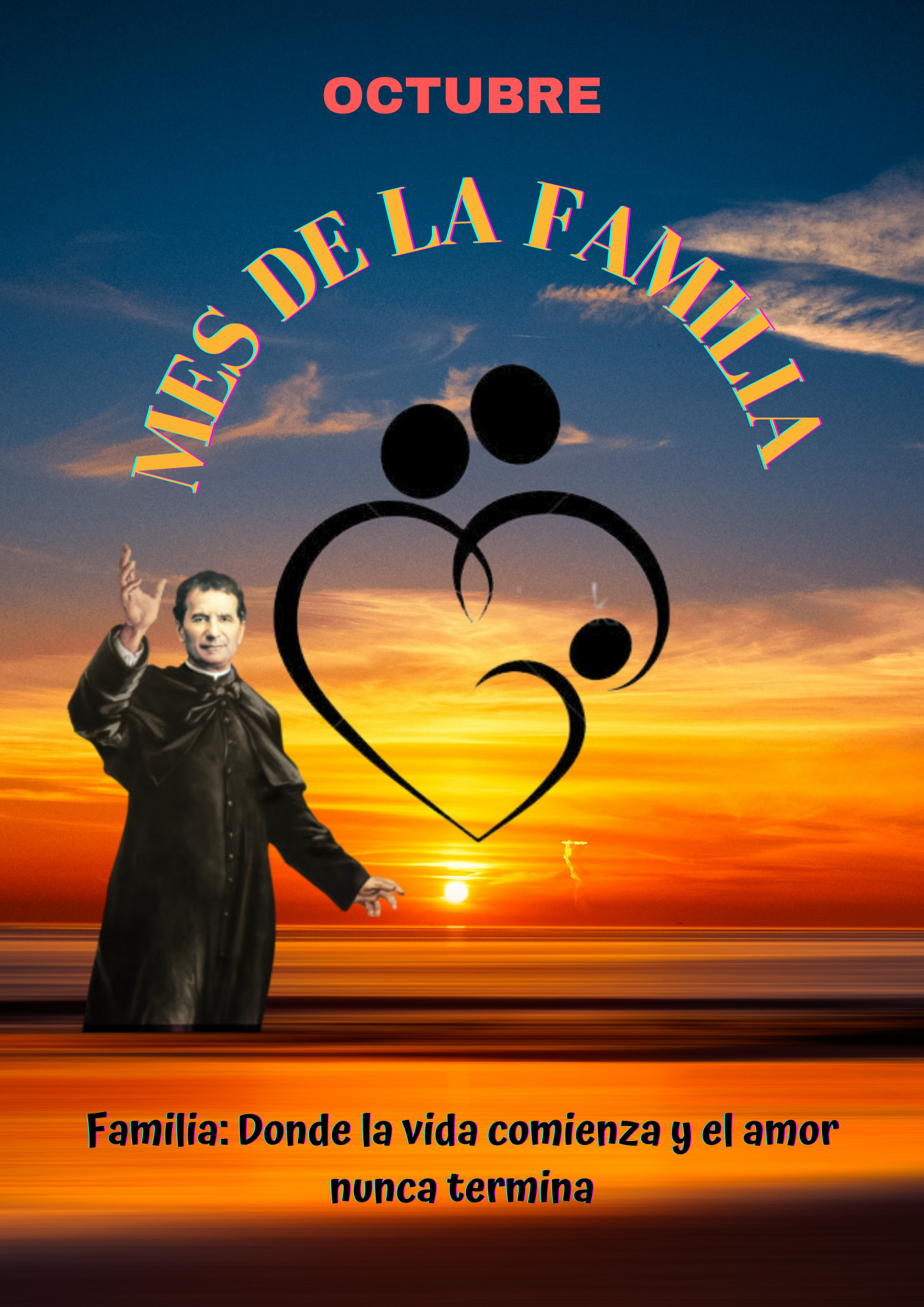 